Subject: ReadingSubject: ReadingGrade Level: 6thGrade Level: 6thCampus: Vela/CummingsCampus: Vela/CummingsTeacher Name: Ayala/SanchezTeacher Name: Ayala/SanchezTeacher Name: Ayala/SanchezTeacher Name: Ayala/Sanchez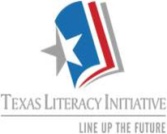 Objective/TLWCPQ/TTTTEKS/ELPS/ CCRSCognitive Strategy RoutineMaterials/ ResourcesLesson StrategiesLesson StrategiesStudent Activity/ AssessmentStudent Activity/ AssessmentWeek 1TLW: Explore Persuasive text and mediaCPQ: What are the pro’s about owning a pit-bull?does the text and image portray the pit-bull as a horrible dog to own? TEKS: 6.10BELPS: 1H, 2I, 3G, 3J, 4J Making Connections Making Inferences & Predictions Creating Mental Images Asking Questions Determining Importance & Summarizing Monitoring and ClarifyingText PP# 940-941  Text Name:HoltWorkbook PP#      Teacher Master PP#      Audio/Video   Equip      Teacher Notes Advanced   Tech :      Other      Lesson Focus/ Readiness Group Discussion Media/Tech Presentation Guided Practice Check for Understanding Inquiry MethodIndependent Practice Teacher Modeling Manipulatives Cooperative LearningQuestion/Answer Discovery LearningLesson Focus/ Readiness Group Discussion Media/Tech Presentation Guided Practice Check for Understanding Inquiry MethodIndependent Practice Teacher Modeling Manipulatives Cooperative LearningQuestion/Answer Discovery LearningThrough "I do, We do, You do", read the text "Dangerous Threat? No-Loving Pet" and use the Making Inferences wkst to understand the text.Through "I do, We do, You do", read the text "Is this the kind of dog you want roaming our streets?" and use the Creating Mental Images wkst to understand the text.Aca. Voc. (Frayer)-purpose, audience, elements, form, persuasive text, conversational voiceThrough "I do, We do, You do", read the text "Dangerous Threat? No-Loving Pet" and use the Making Inferences wkst to understand the text.Through "I do, We do, You do", read the text "Is this the kind of dog you want roaming our streets?" and use the Creating Mental Images wkst to understand the text.Aca. Voc. (Frayer)-purpose, audience, elements, form, persuasive text, conversational voiceWeek 2TLW: Explore Persuasive text and mediaCPQ: What are the pros about video games?What are the cons about video games?TEKS: 6.11AELPS: 1H, 2I, 3G, 3J, 4J Making Connections Making Inferences & Predictions Creating Mental Images Asking Questions Determining Importance & Summarizing Monitoring and ClarifyingText PP# 944-948  Text Name:HoltWorkbook PP#      Teacher Master PP#      Audio/Video   Equip      Teacher Notes Advanced   Tech :      Other      Lesson Focus/ Readiness Group Discussion Media/Tech Presentation Guided Practice Check for Understanding Inquiry MethodIndependent Practice Teacher Modeling Manipulatives Cooperative LearningQuestion/Answer Discovery LearningLesson Focus/ Readiness Group Discussion Media/Tech Presentation Guided Practice Check for Understanding Inquiry MethodIndependent Practice Teacher Modeling Manipulatives Cooperative LearningQuestion/Answer Discovery LearningThrough "I do, We do, You do", read the text "What can video games teach us" and use the Making Inferences wkst to understand the text.Through "I do, We do, You do", read the text "The Violent Side of Video Games" and use the Making Inferences wkst to understand the text.Through "I do, We do, You do", read the text "What can video games teach us" and use the Making Inferences wkst to understand the text.Through "I do, We do, You do", read the text "The Violent Side of Video Games" and use the Making Inferences wkst to understand the text.Subject: ReadingSubject: ReadingGrade Level: 6thGrade Level: 6thCampus: Vela/CummingsCampus: Vela/CummingsTeacher Name: Ayala/SanchezTeacher Name: Ayala/SanchezTeacher Name: Ayala/SanchezTeacher Name: Ayala/SanchezObjective/TLWCPQ/TTTTEKS/ELPS/ CCRSCognitive Strategy RoutineMaterials/ ResourcesLesson StrategiesLesson StrategiesStudent Activity/ AssessmentStudent Activity/ AssessmentWeek 3TLW: Explore Persuasive text and mediaCPQ: In What ways does the author use faulty or fallacious reasoning?TEKS: 6.11BELPS: 1H, 2I, 3G, 3J, 4J Making Connections Making Inferences & Predictions Creating Mental Images Asking Questions Determining Importance & Summarizing Monitoring and ClarifyingText PP# 973-976  Text Name:HoltWorkbook PP#      Teacher Master PP#      Audio/Video   Equip      Teacher Notes Advanced   Tech :      Other      Lesson Focus/ Readiness Group Discussion Media/Tech Presentation Guided Practice Check for Understanding Inquiry MethodIndependent Practice Teacher Modeling Manipulatives Cooperative LearningQuestion/Answer Discovery LearningLesson Focus/ Readiness Group Discussion Media/Tech Presentation Guided Practice Check for Understanding Inquiry MethodIndependent Practice Teacher Modeling Manipulatives Cooperative LearningQuestion/Answer Discovery LearningThrough "I do, We do, You do", read the text "Shine-N-Glow" and use the Making Connections wkst to understand the text.Through "I do, We do, You do", read the text "Shine-N-Glow" and use the Making Connections wkst to understand the text.Week 4TLW: Analyze text for topic and theme.CPQ: What is the topic in this folk tale?What is the theme statement for this folk tale?TEKS: .6.3A, 6.3BELPS: 1H, 2I, 3G, 3J, 4J Making Connections Making Inferences & Predictions Creating Mental Images Asking Questions Determining Importance & Summarizing Monitoring and ClarifyingText PP# 321-323  Text Name:HoltWorkbook PP#      Teacher Master PP#      Audio/Video   Equip      Teacher Notes Advanced  Tech :      Other      Lesson Focus/ Readiness Group Discussion Media/Tech Presentation Guided Practice Check for Understanding Inquiry MethodIndependent Practice Teacher Modeling Manipulatives Cooperative LearningQuestion/Answer Discovery LearningLesson Focus/ Readiness Group Discussion Media/Tech Presentation Guided Practice Check for Understanding Inquiry MethodIndependent Practice Teacher Modeling Manipulatives Cooperative LearningQuestion/Answer Discovery LearningThrough "I do, We do, You do", read the text "Gombei & the Wild Ducks" and use the Making Inferences wkst to understand the text.Aca. Voc (Frayer)-topic, themeThrough "I do, We do, You do", read the text "Gombei & the Wild Ducks" and use the Making Inferences wkst to understand the text.Aca. Voc (Frayer)-topic, themeSubject: ReadingSubject: ReadingGrade Level: 6thGrade Level: 6thCampus: Vela/CummingsCampus: Vela/CummingsTeacher Name: Ayala/SanchezTeacher Name: Ayala/SanchezTeacher Name: Ayala/SanchezObjective/TLWCPQ/TTTTEKS/ELPS/ CCRSCognitive Strategy RoutineMaterials/ ResourcesLesson StrategiesStudent Activity/ AssessmentStudent Activity/ AssessmentWeek 5 & 6TLW: enarate Connections among literary textCPQ: Based on the narrative poem, what might young people do to avoid being tricked?TEKS: 6.4A, 6.5A, 6.6A, 6.6B, 6.6CELPS: 1H, 2I, 3G, 3J, 4J Making Connections Making Inferences & Predictions Creating Mental Images Asking Questions Determining Importance & Summarizing Monitoring and ClarifyingText PP# 144-148  Text Name:HoltWorkbook PP#      Teacher Master PP#      Audio/Video   Equip      Teacher Notes Advanced  Tech :      Other      Lesson Focus/ Readiness Group Discussion Media/Tech Presentation Guided Practice Check for Understanding Inquiry MethodIndependent Practice Teacher Modeling Manipulatives Cooperative LearningQuestion/Answer Discovery LearningThrough "I do, We do, You do", read the text "The Walrus and the Carpenter" and use the Making Connections wkst to understand the text.Aca. Voc. (Frayer)-compare, contrast, concept, dialect, conversational, voiceThrough "I do, We do, You do", read the text "The Walrus and the Carpenter" and use the Making Connections wkst to understand the text.Aca. Voc. (Frayer)-compare, contrast, concept, dialect, conversational, voice